Lección 4: Uno más y uno menosEncontremos 1 más o 1 menos.Calentamiento: Cuántos ves: Uno menos¿Cuántos ves?
¿Cómo lo sabes?, ¿qué ves?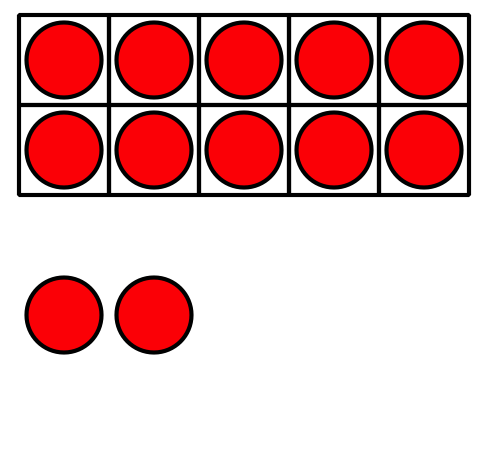 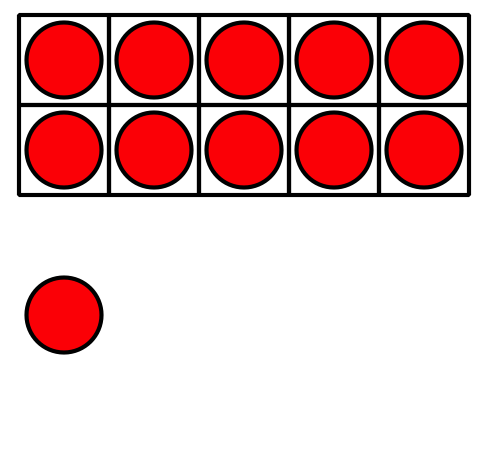 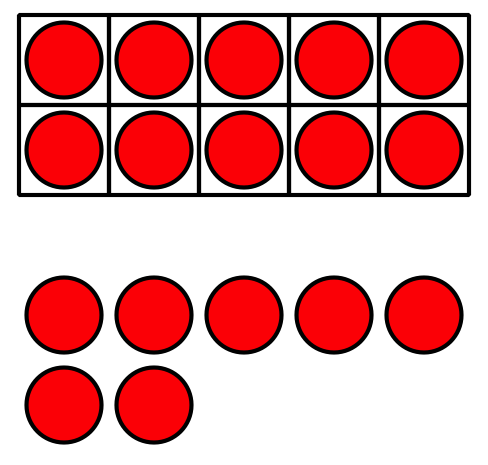 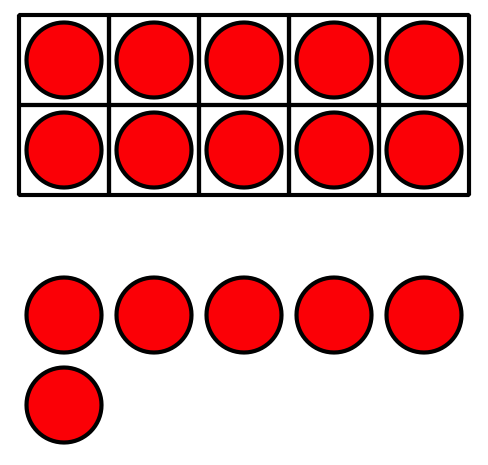 4.1: Contemos separando y mostremos uno más o uno menosMuestra tu número.
Muestra cómo tu compañero cambió tu número.Ronda 1:Número inicial:_______________Número nuevo:_______________Ronda 2:Número inicial:_______________Número nuevo:_______________Ronda 3:Número inicial:_______________Número nuevo:_______________Ronda 4:Número inicial:_______________Número nuevo:_______________4.2: Coloreemos uno más o uno menosLanza para escoger un número y 1 más o 1 menos.Colorea el número que es 1 más o 1 menos que tu número.Anota el número inicial y el número nuevo.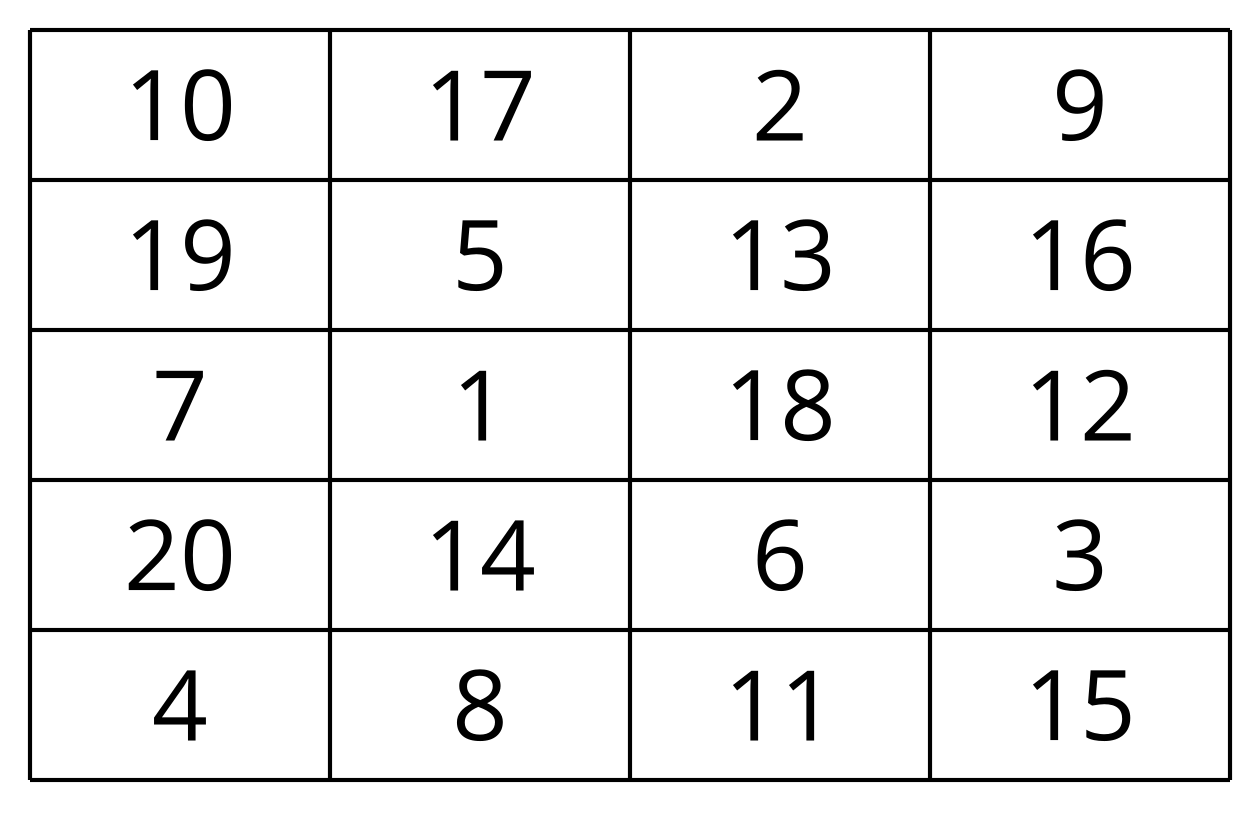 Número inicial:Número nuevo:Ronda 1:______________________________Ronda 2:______________________________Ronda 3:______________________________Ronda 4:______________________________4.3: Centros: Momento de escogerEscoge un centro.Menos, lo mismo, más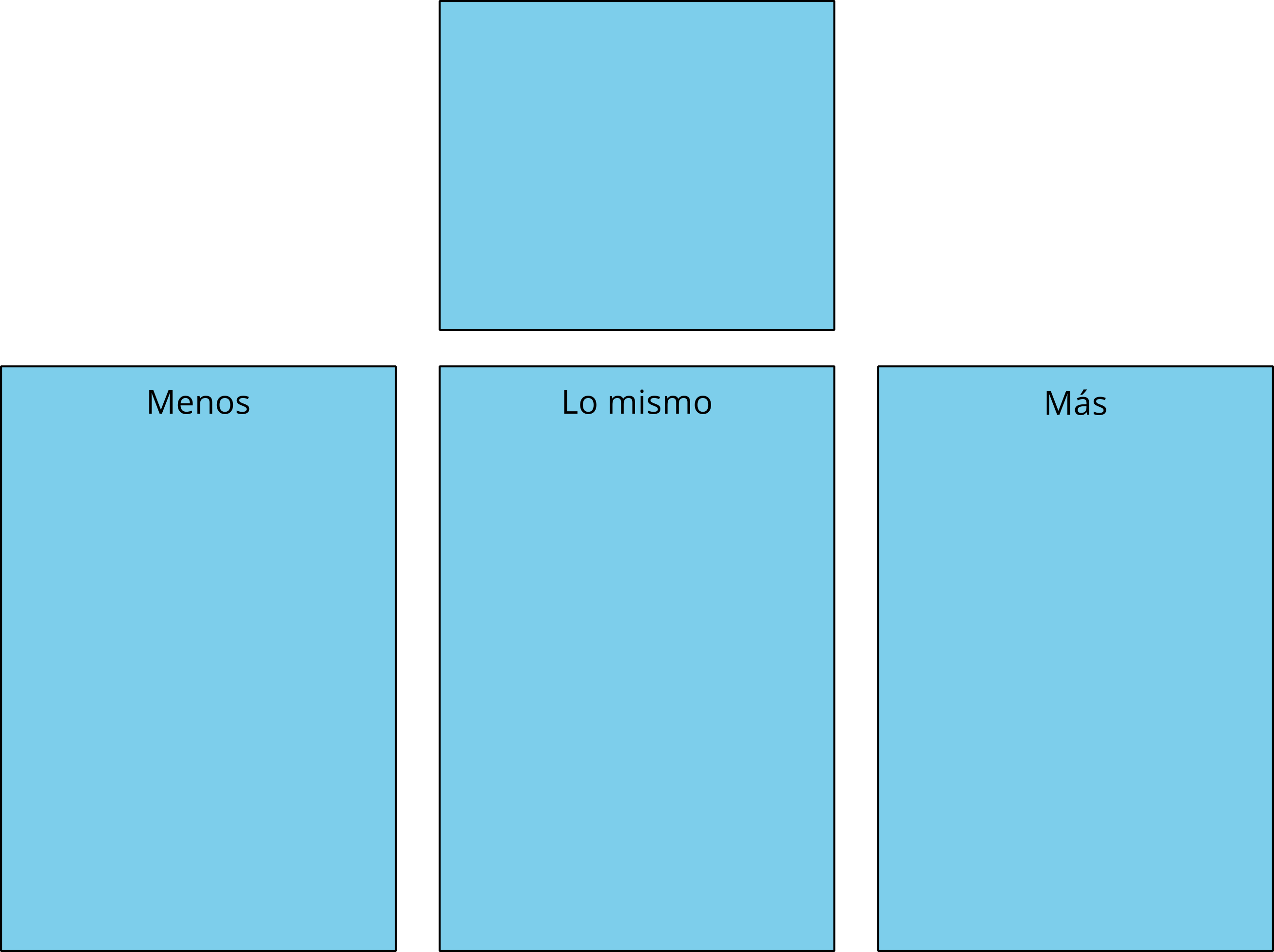 Dedos matemáticos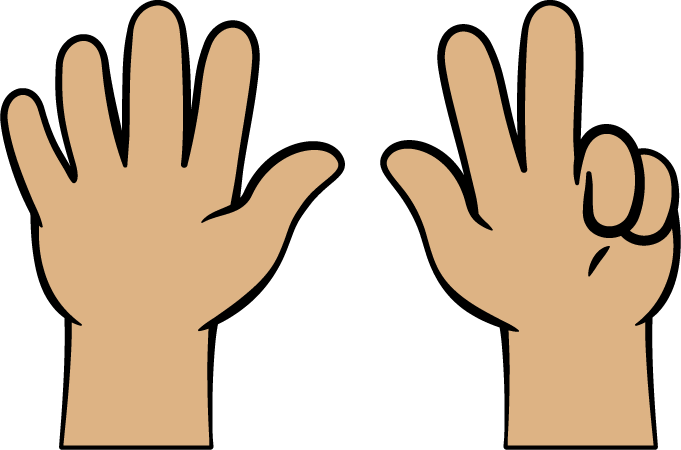 Construcción de torres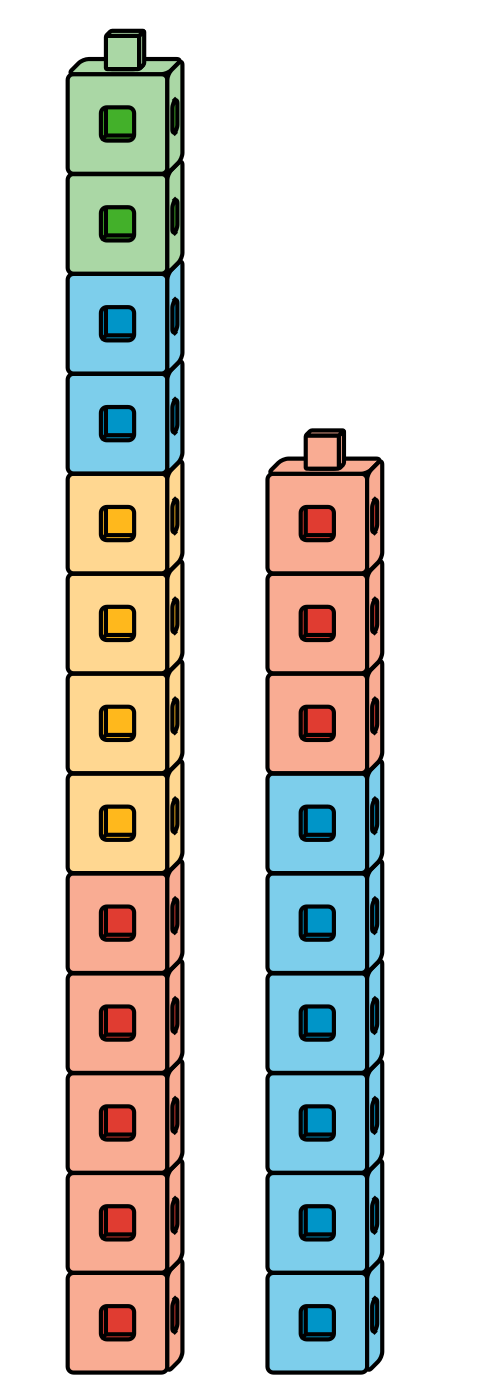 Historias matemáticas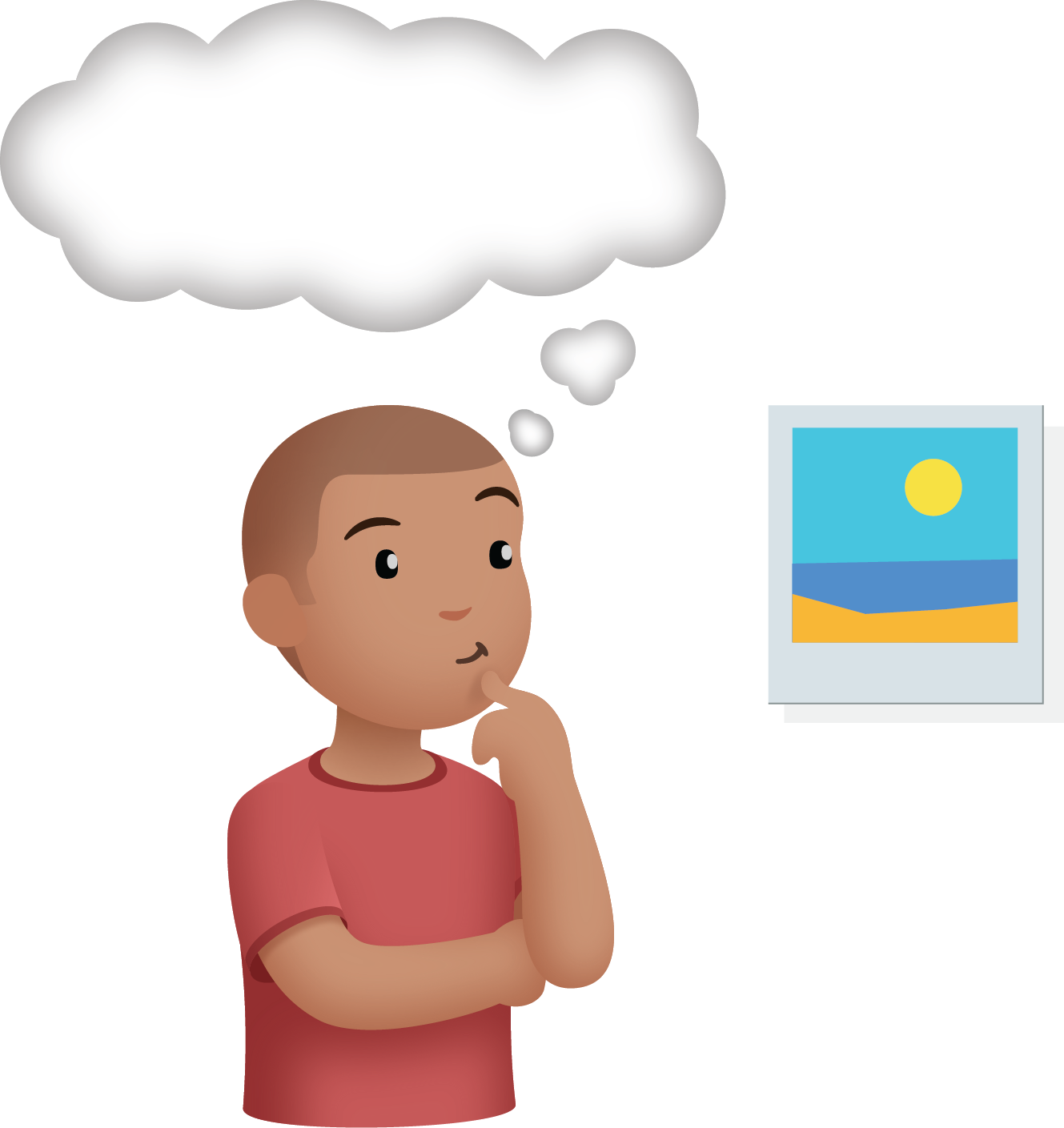 ¿Cuál es?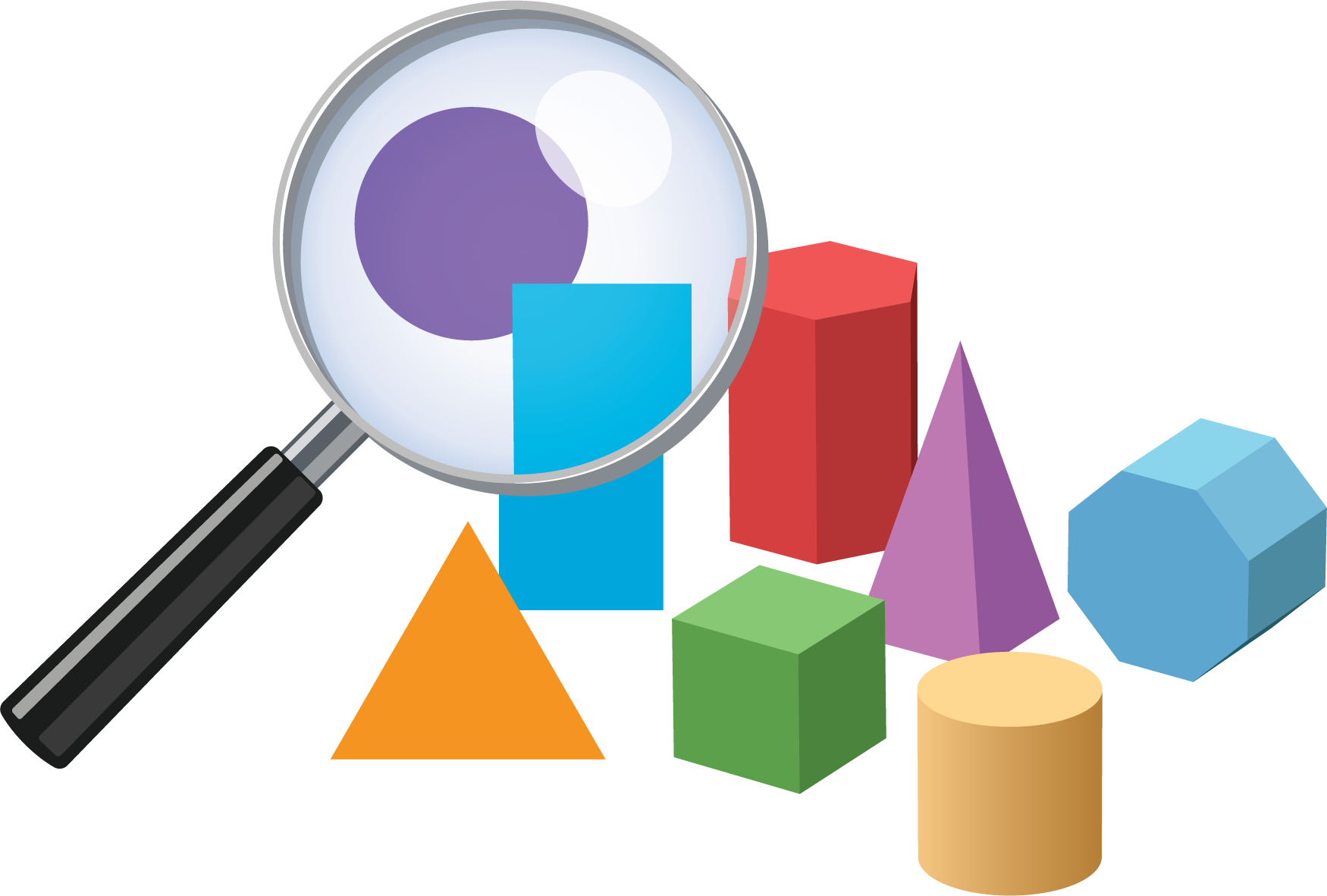 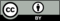 © CC BY 2021 Illustrative Mathematics®